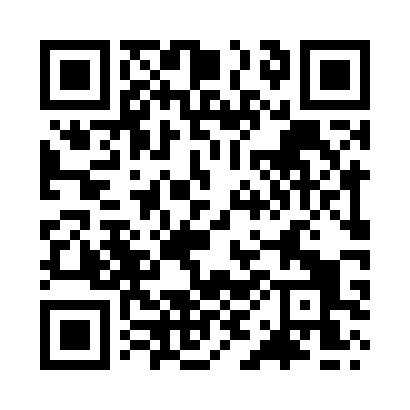 Prayer times for Belhelvie, Aberdeenshire, UKMon 1 Jul 2024 - Wed 31 Jul 2024High Latitude Method: Angle Based RulePrayer Calculation Method: Islamic Society of North AmericaAsar Calculation Method: HanafiPrayer times provided by https://www.salahtimes.comDateDayFajrSunriseDhuhrAsrMaghribIsha1Mon2:454:171:127:0310:0711:402Tue2:454:181:137:0310:0611:393Wed2:464:191:137:0310:0611:394Thu2:474:201:137:0210:0511:395Fri2:474:221:137:0210:0411:396Sat2:484:231:137:0210:0311:387Sun2:494:241:137:0110:0211:388Mon2:494:251:147:0110:0111:379Tue2:504:271:147:0110:0011:3710Wed2:514:281:147:009:5911:3611Thu2:524:291:147:009:5811:3612Fri2:524:311:146:599:5711:3513Sat2:534:321:146:589:5511:3514Sun2:544:341:146:589:5411:3415Mon2:554:361:146:579:5311:3316Tue2:564:371:156:569:5111:3317Wed2:574:391:156:569:5011:3218Thu2:574:411:156:559:4811:3119Fri2:584:421:156:549:4611:3020Sat2:594:441:156:539:4511:3021Sun3:004:461:156:529:4311:2922Mon3:014:481:156:519:4111:2823Tue3:024:491:156:519:4011:2724Wed3:034:511:156:509:3811:2625Thu3:044:531:156:499:3611:2526Fri3:054:551:156:479:3411:2427Sat3:064:571:156:469:3211:2328Sun3:074:591:156:459:3011:2229Mon3:085:011:156:449:2811:2130Tue3:095:031:156:439:2611:2031Wed3:105:051:156:429:2411:19